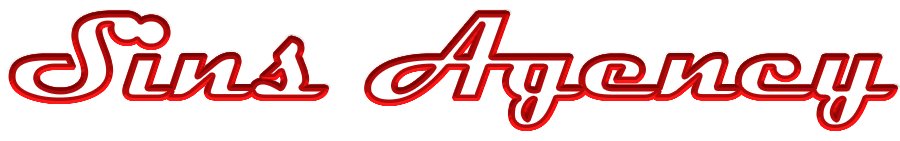 АНКЕТА ДЛЯ РАБОТЫ ЭРОТИЧЕСКОЙ МОДЕЛЬЮНе важно, в каком вы городе. Заполните, пожалуйста, анкету и мы с вами свяжемся!ВНИМАНИЕ: Анкеты без фото не рассматриваются.Прежде чем отправить нам заполненную анкету проверьте правильно ли вы указали свои контактные данные (e-mail, skype, телефон), иначе, мы не сможем с вами связаться! Заполните анкету. Оправьте ее на почту sinsagency.com@gmail.com, прикрепив не менее 5 фотографий. Фотографии должны быть без очков, только вертикальные, где хорошо видны лицо и фигура. Размер одного письма ограничен 20Мб.Ваше Имя:Ваш телефон, WhatsApp / Viber:В виде +7-999-000-00-00 )Skype для связи с Вами:Ваш e-mail:Возраст:Рост:Вес:Объем груди, талии, бедер (в см):Размер обуви:Размер груди (укажите натуральная или сделанная):Наличие на теле татуировок, пирсинга, шрамов и т. п.:Знание иностранных языков:Опыт работы:Наличие загранпаспорта:Наличие визы:Наличие портфолио::В каком городе находитесь:Откуда Вы о нас узнали:Дата заполнения анкеты и дополнительная информация: